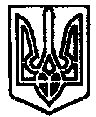 УКРАЇНАПОЧАЇВСЬКА  МІСЬКА  РАДА ВОСЬМЕ СКЛИКАННЯП’ЯТА СЕСІЯРІШЕННЯвід         травня 2021 року                                                                 ПроектПро затвердження Положення про преміювання керівників   комунальних установ Почаївської міської радиЗ метою посилення стимулювання відповідального та професійного ставлення керівників  комунальних установ, засновником яких є Почаївська міська рада,  до виконання своїх посадових обов’язків, ініціативного і творчого підходу до вирішення поставлених завдань,  відповідно до Закону України «Про оплату праці», Постанови Кабінету Міністрів України від 30 серпня 2002 року № 1298 «Про оплату праці працівників на основі Єдиної тарифної сітки розрядів і коефіцієнтів з оплати праці працівників установ, закладів та організацій окремих галузей бюджетної сфери» та відповідних профільних підзаконних нормативно-правових актів, наказів тощо, керуючись  ст.26 Закону України «Про місцеве самоврядування в Україні» Почаївська міська  радаВИРІШИЛА:             1. Затвердити Положення про преміювання керівників комунальних установ  Почаївської міської ради (додається).              2. Керівникам комунальних установ  забезпечити роботу щодо приведення відповідних документів та Положень про преміювання очолюваних  комунальних установ у відповідність до цього рішення та забезпечення його виконання.              3. Контроль за виконанням даного рішення покласти на постійну комісію з питань фінансів, бюджету, планування соціально-економічного розвитку, інвестицій та міжнародного співробітництва.. Міський голова                                                  Василь БОЙКОБогдан КасаткінГалина Бондар Додатокдо рішення пятої сесії Почаївської міської ради№        від        травня 2021 рокуПОЛОЖЕННЯпро преміювання керівників комунальних установ Почаївської міської ради1. Загальні положення.           1.1. Дане Положення розроблене відповідно до ст. 26 Закону України «Про місцеве самоврядування в Україні», КЗпП України, Закону України «Про оплату праці», Постанови Кабінету Міністрів України від 30 серпня 2002 року № 1298 «Про оплату праці працівників на основі Єдиної тарифної сітки розрядів і коефіцієнтів з оплати праці працівників установ, закладів та організацій окремих галузей бюджетної сфери».         1.2. Це Положення розроблене з метою посилення відповідального та професійного ставлення керівників комунальних установ Почаївської міської ради до виконання своїх посадових обов’язків, ініціативного і творчого підходу до вирішення поставлених завдань,  підвищення ефективності та якості індивідуальної праці та оцінки особистого вкладу в загальні результати роботи, забезпечення належного рівня трудової та виконавської дисципліни, встановлення єдиних критеріїв оцінювання роботи та преміювання керівників комунальних установ (далі – керівників комунальних установ).         1.3. Під комунальними установами в цьому Положенні розуміються бюджетні неприбуткові комунальні установи, організації та заклади, створені Почаївською міською радою в установленому порядку, які повністю або частково утримуються за рахунок місцевого бюджету.          1.4. Преміювання керівників комунальних установ  здійснюється відповідно до їх особистого вкладу в загальний результат за підсумками роботи у звітному періоді з урахуванням фактично відпрацьованого часу.         1.5. Преміювання керівників комунальних установ здійснюється у межах коштів, передбачених на преміювання в кошторисі видатків та економії фонду оплати праці відповідних установ, з врахуванням вимог Положення про преміювання відповідної установи.2. Показники преміювання та розмір премії.  2.1. Преміювання керівників здійснюється на підставі бухгалтерських даних та за результатами фінансово-господарської діяльності комунальних установ за звітний період. 2.2. Премія нараховується за фактично відпрацьований час у звітному періоді за рахунок фонду оплати праці комунальної установи. 2.3. За час відпусток, тимчасової непрацездатності премія не виплачується.            2.4. Основою для розрахунку розміру премії керівників є показники роботи комунальної установи за звітний період.           2.5. Премія керівнику комунальної установи надається за умови відсутності порушень норм чинного законодавства та цього Положення, за:        - виконання основних показників роботи комунальної установи та особистий вклад у загальні результати роботи;        - розробку, реалізацію та впровадження програм, проектів, грантів та інноваційних ідей;         - якісне і вчасне виконання рішень сесій міської ради, розпоряджень міського голови, планів роботи установи, доручень та завдань керівництва міської ради, виданих в межах делегованих повноважень;         - проявлену ініціативу та креативність при виконанні посадових обов’язків, відданість своїй справі;         - постійне вдосконалення організації своєї роботи і роботи очолюваної установи,  підвищення професійної кваліфікації;          - своєчасну і якісну підготовку контрольних документів, комплекту документації та проектів питань, які виносяться на розгляд сесії міської ради або засідання виконавчого комітету міської ради.         2.6.  Керівники комунальних установ позбавляються преміювання частково або повністю за :         -  за наявності заборгованості підпорядкованих установ, організацій закладів з виплати заробітної плати у відповідному звітному періоді;         - збільшення розміру заборгованості з виплати заробітної плати у поточному квартальному або річному звітному періоді порівняно з попереднім аналогічним звітним періодом;         - при погіршенні якості роботи, невиконання умов контракту;         - неналежне або невчасне виконання посадових обов’язків, а також повноважень, передбачених Статутом (Положенням) відповідної комунальної установи;         -  допущення в установі порушень  законодавства з  питань оплати праці, охорони праці, техніки безпеки, фінансової дисципліни, інших норм чинного законодавства;          - наявність вмотивованих скарг громадян щодо низької якості наданих послуг у відповідній комунальній установі;          - неналежне або несвоєчасне виконання рішень сесій міської ради, розпоряджень міського голови, доручень та завдань керівництва виконавчого органу міської ради, головного розпорядника коштів.         2.7. Керівник комунальної установи, який допустив порушення трудової дисципліни і притягнутий до дисциплінарної відповідальності, позбавляється премії на термін дії дисциплінарного стягнення.3. Порядок нарахування та виплати премій.         3.1. Преміювання керівника комунальної установи здійснюється за розпорядженням міського голови на підставі подання заступника міського голови згідно функціональних обов’язків та погодженням із фінансовим відділом міської ради, яке містить обґрунтування преміювання та визначення його розміру, в межах фонду оплати праці установи з врахуванням Положення про преміювання відповідної установи. 3.2. Преміювання керівника комунальної установи проводитись за результатами роботи за місяць. 3.3. Загальний розмір премій, що нараховується керівникам комунальних установ, розраховується виходячи з фонду преміювання, та визначається у відсотках до посадових окладів, відповідно до фактично відпрацьованого часу та становить не менше 10% від посадового окладу.          3.4. Нарахування та виплату премії для керівників комунальних установ здійснюють   бухгалтерії відповідних установ.          3.5. Виплата премії проводиться разом із виплатою заробітної плати звітного періоду.4. Вирішення спорів4.1. Спори з питань преміювання керівників комунальних  установ вирішуються в порядку, передбаченому чинним законодавством.